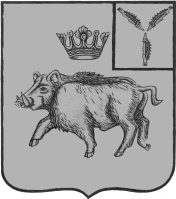 СОВЕТБАРНУКОВСКОГО МУНИЦИПАЛЬНОГО ОБРАЗОВАНИЯ БАЛТАЙСКОГО МУНИЦИПАЛЬНОГО РАЙОНАСАРАТОВСКОЙ ОБЛАСТИТридцать седьмое  заседание Совета депутатовЧетвертого созываРЕШЕНИЕот 06.10.2020 №156с. БарнуковкаО внесении изменений в решение СоветаБарнуковского муниципальногообразования от 31.01.2018 №253 Об утверждении Положения об оплате труда водителей пожарных машин Барнуковского муниципального образования»      В целях упорядочения оплаты труда работников, занимающих должности, не являющиеся должностями муниципальной службы и осуществляющих техническое обеспечение администрации Барнуковского муниципального образования и работников, осуществляющих профессиональную деятельность по профессиям рабочих, руководствуясь статьей 21Устава Барнуковского муниципального образования Балтайского муниципального района Саратовской области, Совет Барнуковского муниципального образования РЕШИЛ:     1. Внести в решение Совета Барнуковского муниципального образования от 31.01.2018 №253 «Об утверждении Положения об оплате труда водителей пожарных машин Барнуковского муниципального образования» следующие изменения:1.1.Приложение к Положению об оплате труда водителей пожарных машин изложить в новой редакции согласно приложению .2. Настоящее решение вступает в силу со дня его подписания и распространяется на правоотношения,  возникшие с 1 октября 2020 года.3. Контроль за исполнением настоящего решения возложить на постоянную комиссию Совета Барнуковского муниципального образования по бюджетной политике и налогам.Глава Барнуковскогомуниципального образования                                   Д.А.ГущинОкладыводителей пожарных машинБарнуковского  муниципального образованияПриложениек Положению об оплате труда водителей пожарных машин Барнуковского муниципального образования№Наименование должностиДолжностной оклад (рублей)1.водитель пожарной машины3657